Team Nomination Form Seniors - Boondall and Brendale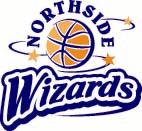 Senior Winter Season January to June 2019Nominations Close: 5.00 pm Friday 7th January 2019PLEASE COMPLETE PAGES 3 & 4 AND RETURN ELECTRONICALLY to jordan@northsidewizards.com** Nominations will not be accepted unless submitted on this form and team nomination fee is paid **
Fees can be paid by phone by calling 3325 5474, or direct deposit to
Account name: Northside Wizards Basketball 
BSB: 034064       Account No: 162362      Reference: “Team Name”
Important notes for teams:Court space at both venues is limited. In order to maximize use of limited resources, the following rules will be enforced for all divisions and venues:Teams must have a minimum of 7 players to nominatePlayers who owe fees from previous seasons will not be accepted Teams will be placed into divisions in order of receipt of nominationThe competitions administrator reserves the right to determine a team’s division where necessaryTeams that are not offered a position will be placed on a waiting list and offered a position if a vacancy occursGame times will be up to and including 9.35pm at Brendale and Boondall Late games will be shared as evenly as possibleTeams that are not prepared to play late games may not be offered a position in the competitionUniforms: All players shall wear the approved uniform of their Club or Team. This includes both tops (singlets) and bottoms (shorts) in the approved team colours. All team must follow the NWB uniform rules.Forfeit fees will apply to all teams as follows:Double game fees if notified less than 48 hours before scheduled game timeSingle game fees for any other forfeit, regardless of time and date of notificationForfeit fees must be paid prior to the team’s next game.  Teams will not be allowed to take the court until forfeit fees are paid. If this results in another forfeit, additional forfeit fees will be chargedAll player registration fees are to be paid prior to participating in the player’s 1st game (all games in all divisions are counted)Teams that allow unfinancial players to play will be penalized as set out in Rule 2.6 of the NWB Official Competition RulesTeams that are reported for unsportsmanlike behavior by a referee, referee supervisor, court supervisor or other official may be given a written warning.  In extreme circumstances, and/or if a second report is received in relation to the team, consideration will be given to removing the team from all competitions administered by Northside Wizards.Fees

The Northside Wizards Basketball Board has budgeted for a small increase in fees for 2019. The fees payable in 2019 are detailed below, together with a comparison to the 2018 fees:

*plus 3.9% Sports TG processing fee We have maintained the short-term player pass where a player can register for 14 days at $16.00. This enables players to fill in for teams for one or two games at minimal cost. This is a product that can only be purchased prior to the game, at the venue, and only on ONE occasion in each calendar year.
All players MUST be registered and PAID prior to taking the court. Any person not registered and PAID is not covered for personal accident and injury cover and will therefore NOT be allowed to participate in any game.* Game fees have been increased to offset rising costs, i.e. court hire, referees, provision of qualified sports medicine officialsNote: Divisions are subject to change, depending on nominations received
TEAM NOMINATION:Team Contact DetailsTwo contact persons must be named for each teamEmail shall be the main form of contactIt is the team contacts' responsibility to check game times on the website www.northsidewizards.basketball.net.auUniform Colours Draw Requests e.g no 6.15pm games(Please note - requests will be taken into consideration when the draw is compiled, however they are not guaranteed).  Requests for changes will not be considered once the final draw is published.  Forfeit fees will apply.Agreement by team contact(s): I/we hereby submit the attached team nomination form.  I/we have read and understood the “important information for teams” on page 1 & 2 of this form.  I/we understand and acknowledge that these rules apply to my/our team and will be enforced, along with the Northside Wizards Basketball (NWB) Official Competition Rules as amended (available from the Admin/Forms menu on the NWB website www.northsidewizards.basketball.net.au).I/we agree to act as team contact(s) for my/our team and undertake to forward information and details of changes to members of my/our team.Signed by: (at least one team contact to sign):……………………………………..			……………………………………...Name 							Signature……………………………………..			………………………………………Name 							Signature
Office use onlyIndividual Fees	                             2019                     2018                   IncreaseIndividual Fees	                             2019                     2018                   IncreaseIndividual Fees	                             2019                     2018                   IncreaseIndividual Fees	                             2019                     2018                   IncreaseNWB Wizards Senior Player Registration*$102.23*$96.40$5.833.5%BQ annual fee*$63.50*$60.80$2.70Total*$165.73*$157.20$8.53 Senior Game Fees	        2019	         2018	      Increase Senior Game Fees	        2019	         2018	      Increase Senior Game Fees	        2019	         2018	      Increase Senior Game Fees	        2019	         2018	      IncreaseDunk League game fees$121.00$113.00*$8.00 per team2.0%Boondall Women’s Premier League$110.00$102.00*$8.00 per team2.0%Boondall other game fees$100.00$90.00*$10.00 per team0.0%Brendale game fees$100.00$90.00*$10.00 per team0.0% Senior Team Nomination Fees    	         2019	         2018	      Increase Senior Team Nomination Fees    	         2019	         2018	      Increase Senior Team Nomination Fees    	         2019	         2018	      Increase Senior Team Nomination Fees    	         2019	         2018	      IncreaseDunk League nomination fees$75.00$75.00Nil0.0%All other divisions nomination fees$40.00$40.00NilProposed DivisionsVenueSeason datesMen’s – Dunk LeagueBoondallMonday 21st January to Monday 24th JuneWomen’s – Premier League, Division 2BoondallMonday 21st January to Monday 24th JuneMen’s 1, 2, 3, 4, 5, 6BoondallWednesday 23rd January to Wednesday 26th JuneMen’s 1, 2, VeteransBoondallThursday 24th January to Thursday 24th JuneWomen’s 1, 2BrendaleTuesday 15th January to Tuesday 25th JuneMen’s 1, 2BrendaleWednesday 16th January to Wednesday 26th JuneTeam NameVenueDayGenderDivisionNameMobile PhoneEmail addressSinglets:Shorts:Player nameMobileEmailTeam nomination form received (date)Team nomination fee received (date)Position to be offered?  (yes or no)If yes, list competition detailsIf no, provide reasons